Name_______________________________		Date_______________________________“Happy Poem”Directions: Read the following poem and decide what tone and mood this poem contains.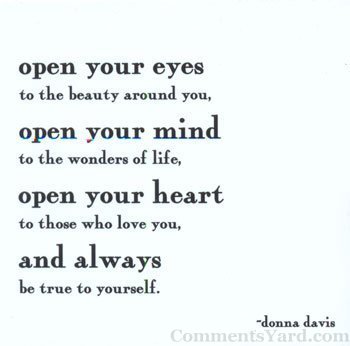 This poem’s tone is_____________________________________________________________________This poem’s mood is____________________________________________________________________The key words that prove my answers are: _______________________________________________________________________________________________________________________________________Now, change those key words in the poem to create an entirely different mood or tone! Be creative!___________________________________________________________________________________________________________________________________________________________________________________________________________________________________________________________________________________________________________________________________________________________________________________________________________________________________________________________________________________________________